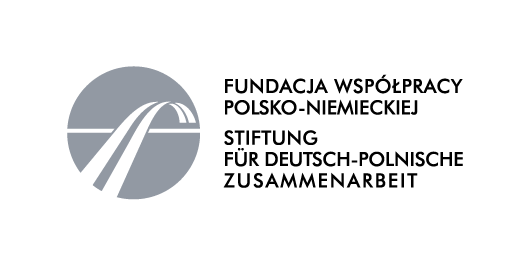 Projekt : Ochrona środowiska i odnawialne źródła energii w rolnictwie - możliwości poprawy natury i środowiska - współfinansowany jest przez Fundację Współpracy Polsko-Niemieckiej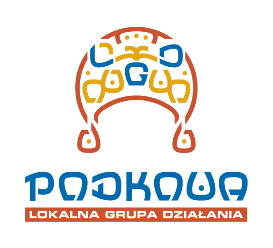  Lokalna Grupa Działania ”Podkowa”, Czechy 142                98-220 Zduńska Wola , tel. 519 057  250 lub 505 751 577   lgdpodkowa@gmail.com, podkowa@zdwola.com.pl, www.podkowa.zdwola.com.plKARTA ZGŁOSZENIA UCZESTNIKAw wizycie studyjnej   w Niemczech (Bawaria) w dniach 06-09.12.2018 r. Niniejszym zgłaszam swój udział w projekcie : ”Ochrona środowiska i odnawialne źródła energii w rolnictwie - możliwości poprawy natury i środowiska” - współfinansowanego przez Fundację Współpracy Polsko-Niemieckiej.Dane osoby zgłaszającej się do uczestnictwa w wizycie studyjnej (  dane personalne proszę wypełnić DRUKOWANYMI LITERAMI): Nazwisko i imię: ..............................................................................................................Data urodzenia: ..................................................................................Adres zamieszkania: 	................................................................................................................Miejsce i rodzaj wykonywanej działalności gospodarczej / rolniczej / wykonywanej pracy*   ...................................................................................................................................................................................................................................................................................................................................................................................................................................................................................................................................................................................................................................................................................................................................Telefon : ..........................................  e-mail :  ................................................. fax .......................................... *można podać informacje określające np. profil produkcji rolnej , ilość h, od ilu lat jest prowadzona działalność itp. informacje Dnia ..........................	                                Podpis : ................................................